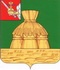 А Д М И Н И С Т Р А Ц И Я  Н И К О Л Ь С К О Г ОМ У Н И Ц И П А Л Ь Н О Г О   Р А Й О Н АП О С Т А Н О В Л Е Н И Е  16.03.2021 года                                                                                                                          № 171 г. НикольскО внесении изменений в План реализации муниципальной программы «Социальная поддержка граждан Никольского муниципального района на 2020-2025 годы», утверждённой постановлением администрации Никольского муниципального района от 11.12.2019 г. № 1264, на 2021год, утвержденный постановлением администрации Никольского муниципального района от 30.12.2020 года № 1250 	В соответствии с постановлением администрации Никольского муниципального района от 06.08.2014г. №831 «Об утверждении Порядка разработки, реализации и оценки эффективности муниципальных программ Никольского района Вологодской области» с последующими изменениями, администрация Никольского муниципального района ПОСТАНОВЛЯЕТ:1. Внести в План реализации муниципальной программы «Социальная поддержка граждан Никольского муниципального района на 2020-2025 годы»,утверждённая постановлением администрации Никольского муниципального района от 11.12.2019г. №1264, на 2021 год, утвержденный постановлением администрации Никольского муниципального района от 30.12.2020 года  №1250, следующие изменения:1.1. строку 3.1.2.2 «Полная оплата стоимости путевок в патриотическую смену» изложить в следующей редакции:1.2. строку 3.1.2.3 «Лагеря с дневным пребыванием детей на базе образовательных учреждений» изложить в следующей редакции:3. Настоящее постановление вступает в силу со дня подписания и подлежит размещению на официальном сайте администрации Никольского муниципального района в информационно-телекоммуникационной сети «Интернет».Руководитель администрацииНикольского муниципального района                                                                         А.Н. Баданина3.1.2.2. Полная оплата стоимости путевок в патриотическую сменуУправление образования администрации Никольского муниципального  района (Образовательные  учреждения)январьдекабрьУвеличение (снижение) доли детей в возрасте от 6 до 18 лет, охваченных организованными  формами отдыха, оздоровления и занятости, от общего числа детей в возрасте от 6 до 18 лет, проживающих на территории района в отчетном годуДоля детей в возрасте от 6 до 18 лет, охваченных организованными формами отдыха, оздоровления и занятости, от общего числа детей в возрасте от 6 до 18 лет, проживающих на территории района%74,061,661,60,00,00,03.1.2.3.  Лагеря с дневным пребыванием детей на базе образовательных учрежденийУправление образования администрации Никольского  муниципального района  (Образовательные учреждения,  МБОУ ДО «Никольский ЦДО», МБОУ ДО «Никольская ДЮСШ»).январьдекабрьУвеличение (снижение) доли детей в возрасте от 6 до 18 лет, охваченных организованными  формами отдыха, оздоровления и занятости, от общего числа детей в возрасте от 6 до 18 лет, проживающих на территории района в отчетном годуДоля детей в возрасте от 6 до 18 лет, охваченных организованными формами отдыха, оздоровления и занятости, от общего числа детей в возрасте от 6 до 18 лет, проживающих на территории района%74,0448,4448,40,00,00,03.1.2.3.  Лагеря с дневным пребыванием детей на базе образовательных учреждений Управление образования администрации Никольского муниципального района (Образовательные учреждения)январьдекабрьУвеличение (снижение) доли детей в возрасте от 6 до 18 лет, охваченных организованными  формами отдыха, оздоровления и занятости, от общего числа детей в возрасте от 6 до 18 лет, проживающих на территории района в отчетном годуДоля детей в возрасте от 6 до 18 лет, охваченных организованными формами отдыха, оздоровления и занятости, от общего числа детей в возрасте от 6 до 18 лет, проживающих на территории района%74,0376,4376,40,00,00,0